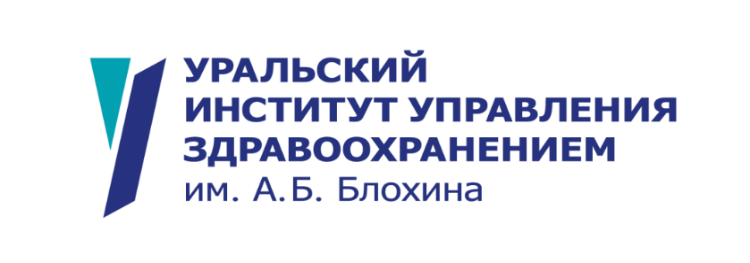 АННОТАЦИЯ К ДОПОЛНИТЕЛЬНОЙ ПРОФЕССИОНАЛЬНОЙ ПРОГРАММЕПОВЫШЕНИЯ КВАЛИФИКАЦИИ «Качественная гастроскопия: от теории к практике»Общая информацияКому будет полезен курс.Настоящая программа рассчитана на подготовку практикующих врачей (эндоскопия, хирургия, колопроктология), старших ординаторов отделений.Цель программы:Очное индивидуальное обучение, освоение практических навыков и современных методов качественной диагностики при проведении эндоскопического исследования верхних отделов желудочно-кишечного тракта (работа в кабинете эндоскопии).Планируемые результаты обучения.В рамках совершенствования и (или) получения знаний слушатель долженЗнать:-  нормативно-правовые основы работы эндоскопической службы в условиях поликлиники и многопрофильного стационара- иметь представление о показаниях и противопоказаниях для выполнения гастроскопии- иметь представление о технических и методических основах выполнения гастроскопии- основные виды видеоэндоскопического и вспомогательного оборудования для гибкой эндоскопии и инструментария для выполнения гастроскопии- нормальную/топографическую анатомию верхних отделов желудочно-кишечного тракта- патологическую анатомию верхних отделов желудочно-кишечного тракта - этиологию, патогенез, симптомы, особенности течения, клинико-лабораторные изменения, дополнительные методы исследования при заболеваниях верхних отделов желудочно-кишечного тракта - основные современные классификации, используемые при описании патологических процессов и состояний верхних отделов желудочно-кишечного тракта- иметь представление о возможных осложнениях при выполнении гастроскопии, методах их предупреждения и дальнейшей тактике при их возникновенииУметь:- выполнять эндоскопическое исследование верхних отделов желудочно-кишечного тракта при нормальном анатомическом строении и при различных анатомо-топографических изменениях (включая послеоперационные изменения)- использовать видеоэндоскопическое оборудование для гибкой эндоскопии и инструментарий для выполнения гастроскопии- оформлять необходимую медицинскую документацию (информированное добровольное согласие, протокол исследования, направление на патоморфологическое исследование биопсийного материала и пр.)Модули программы курса.Преимущества обучения в Уральском институте управления здравоохранением им. А.Б. Блохина по программе «Качественная гастроскопия»- индивидуальный формат обучения в выбранное специалистом время, согласованное с работодателем, стажировка в ведущих медицинских организациях области; - программа разработана ведущими специалистами и практикующими врачами, имеющими многолетний опыт работы, заслуженный авторитет в профессиональном сообществе;- в доступе «Электронная библиотека», с материалами: нормативно-правовых актов, методических рекомендаций, шаблонов документов, чек-листов, СОПовКонтингент обучающихсяК освоению программы допускаются лица, имеющие высшее медицинское образование и специализацию по эндоскопииВид обученияПовышение квалификацииТрудоемкость обучения36 часовПродолжительность обучения1 неделяФормат обученияОчно в форме стажировки на рабочем местеФорма документа, выдаваемого по результатам Удостоверение о повышении квалификацииЮридические и технические аспекты эндоскопического исследования верхних отделов желудочно-кишечного трактаРаздел 1. Нормативно-правовые основы работы эндоскопической службы, медицинская документация Раздел 2. Общие принципы подготовки к исследованию и особенности подготовки различных категорий пациентов Раздел 3. Показания и противопоказания к гастроскопии, технические аспекты проведения исследованияРаздел 4. Общие принципы и навыки диагностики заболеваний верхних отделов ЖКТ при проведении гастроскопииТеоретические и практические основы диагностики заболеваний верхних отделов желудочно-кишечного трактаРаздел 1. Нормальная анатомия верхних отделов ЖКТРаздел 2. Патологическая анатомия верхних отделов ЖКТ Раздел 3. Патологические изменения верхних отделов ЖКТ: от общего к частному – взгляд со стороны диагноста и клиницистаРаздел 4. Осмотр в белом свете, применение виртуальной хромоскопии и дополнительных методик при проведении гастроскопииРаздел 5. Показания и технические аспекты забора биопсионного материала при различных патологических состоянияхРаздел 6. Обзор и практическое применение современных классификаций и гайдлайнов по различным нозологиям верхних отделов желудочно-кишечного тракта, критерии постановки окончательного диагноза, маршрутизация пациента